Уважаемый, клиент!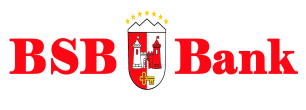 В соответствии с требованиями Указа Президента Республики Беларусь от 15.10.2015 № 422 «О предоставлении информации налоговым органам иностранных государств» и Cоглашения между Правительством Республики Беларусь и Правительством Соединенных Штатов Америки о реализации Закона Соединенных Штатов Америки о налоговом контроле счетов в иностранных финансовых учреждениях (далее – Соглашение FATCA), банки Республики Беларусь обязаны проводить идентификацию клиентов в целях выявления владельцев подотчетных американских счетов (далее – FATCA-идентификация).	I. В рамках проведения FATCA-идентификации просим Ваc указать следующую информацию:                   Наименование организации                                                   УНП клиента2. При ответе «Да» по разделу I, Вам необходимо заполнить установленные формы:по пункту 1 – W-9; по пункту 2 – W-8 BEN-E – для организации; по пункту 2 a, b, f – W-9 – для влияющего лица организации; по пункту 2 с, d, e – W-8BEN – для влияющего лица организации.Я, _____________________________________________________________________                                          Фамилия, Имя, Отчество (при наличии)подтверждаю, что представленная мною информация в разделе I является достоверной и полной, а в случае изменения информации обязуюсь уведомить Банк о произошедших изменениях в срок не позднее 30 дней; проинформирован(а) о необходимости заполнить установленные формы W-9, W-8BEN, W-8BEN-E и последствиях в случае отказа предоставить такие формы;подтверждаю, что меня проинформировали о представлении  определенной Соглашением FATCA информации об открытых счетах организации в ЗАО «БСБ Банк», руководителем (уполномоченным лицом) которой я являюсь, в Налоговую службу США;подтверждаю свое согласие на представление определенной Соглашением FATCA информации об открытых счетах организации в ЗАО «БСБ Банк», руководителем (уполномоченным лицом) которой я являюсь, в Налоговую службу США; проинформирован(а) о последствиях отказа в даче такого согласия.________________  _______________________________________                _____________________Подпись                           Расшифровка подписи                                 ДатаУважаемый клиент, информируем Вас, что:В соответствии с подпунктом 1.4 Указа Президента Республики Беларусь от 15 октября 2015 г. № 422 «О представлении информации налоговым органам иностранных государств» ЗАО «БСБ БАНК» (далее – Банк) вправе:отказать в открытии счета (заключении договора) организации или физическому лицу, в отношении которых у Банка имеются документально подтвержденные основания считать, что они являются иностранной организацией или иностранным физическим лицом, при отказе этих организации или физического лица от заполнения установленных форм (незаполнении установленных форм в течение 60 рабочих дней, следующих за днем запроса);в одностороннем порядке отказаться от исполнения заключенного договора при отказе клиента, в отношении которого у финансового учреждения Республики Беларусь имеются документально подтвержденные основания считать, что он является иностранной организацией или иностранным физическим лицом, от представления документов и информации, необходимых для выполнения обязательств по соглашению, и (или) от заполнения установленных форм (непредставлении таких документов и информации, незаполнении установленных форм в течение 60 рабочих дней, следующих за днем запроса), если продолжение исполнения договора повлечет за собой невозможность исполнения обязательств по соглашению;в одностороннем порядке отказаться от исполнения заключенного договора при отказе владельца счета (клиента по договору) в даче согласия на представление информации (непредставлении такого согласияв течение 60 рабочих дней, следующих за днем запроса).Банк обязан в письменной форме или в виде электронного документа уведомить клиента о прекращении обязательств по договору за 30 календарных дней до их прекращения. Отказ от исполнения договора не является основанием для возникновения ответственности Банка за причиненные клиенту убытки и для отказа от возврата клиенту причитающихся ему денежных средств.Сведения для FATCA-идентификацииДаНетЯвляется ли организация налоговым резидентом США? (создана в США или в соответствии с законодательством США)Соответствуют ли влияющие лица организации следующим признакам принадлежности к США:Является ли влияющее лицо гражданином или резидентом США?Наличие разрешения на постоянное пребывание в США (Green card)Местом рождения СШААдресов проживания СШАНомером телефона в СШАИмеет ли место «долгосрочное пребывание» на территории США?